Impresso em: 07/08/2023 21:14:57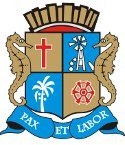 Matéria: EMENDA N 51 AO PL Nº 137/2022Autor: RICARDO MARQUESGoverno de Sergipe Câmara Municipal de AracajuReunião: 29 SESSÃO ExtraordináriaData: 11/08/2022Parlamentar	Partido	Voto	HorárioBINHOCÍCERO DO SANTA MARIA DR. MANUEL MARCOS EDUARDO LIMAEMÍLIA CORRÊA FABIANO OLIVEIRA FÁBIO MEIRELES ISACJOAQUIM DA JANELINHA LINDA BRASILPAQUITO DE TODOS PROF. BITTENCOURT PROFª. ÂNGELA MELO RICARDO MARQUES RICARDO VASCONCELOSSÁVIO NETO DE VARDO DA LOTÉRICA SHEYLA GALBASONECAANDERSON DE TUCAPMN PODEMOS PSDREPUBLICANOS PATRIOTAPP PODEMOS PDTSOLIDARIEDADE PSOL SOLIDARIEDADE PDTPT CIDADANIA REDE PODEMOS CIDADANIA PSDPDTNÃO NÃO SIM NÃO SIM NÃO NÃO NÃO NÃO SIM NÃO NÃO SIM SIM NÃO NÃO SIM NÃONão Votou13:05:1713:06:0013:05:2513:05:3413:05:3813:05:4113:06:1613:05:2313:05:3413:05:2913:05:2113:05:2913:05:2513:05:2813:06:2313:05:2113:05:2413:05:46NITINHO VINÍCIUS PORTOBRENO GARIBALDE PR. DIEGOSGT. BYRON ESTRELAS DO MARPSD PDTUNIÃO BRASIL PP REPUBLICANOSO Presidente não Vota Não VotouNão Votou Não Votou Não VotouTotais da Votação	Sim: 6Resultado da Votação: REPROVADONão: 12Abstenção: 0	Total de Votos Válidos: 18